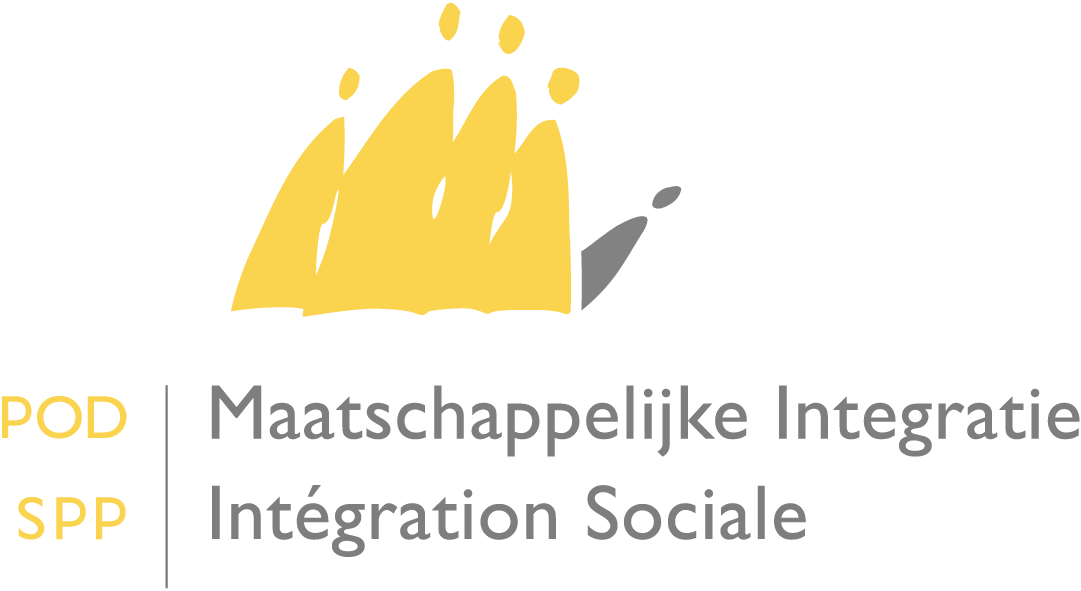 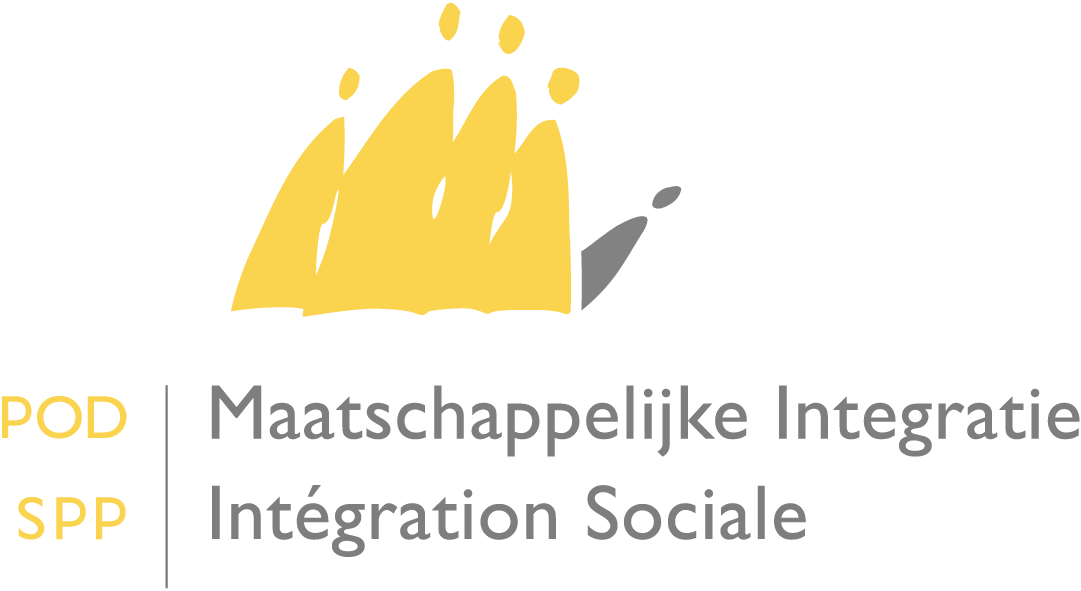 Circulaire concernant l’adaptation des montants qui relèvent de la législation fédérale concernant l'aide sociale, au 1er juin 2016.Madame la Présidente,Monsieur le Président,L'indice pivot pour les allocations sociales et les salaires dans le secteur public a été dépassé en mai 2016.Les montants qui relèvent de la réglementation fédérale en matière d'aide sociale doivent donc être indexés.Concrètement, les nouveaux montants seront donc applicables à partir du 1er juin 2016.Vous trouverez en annexe un aperçu des nouveaux montants pour les prestations sociales et plafonds de revenus suivants qui relèvent de la réglementation fédérale en matière d'aide sociale :1° Les montants du revenu d'intégration par catégorie2° Les montants exonérés dans le cadre de l'intégration socioprofessionnelle3° Les plafonds de revenus et l'échelle de récupération en ce qui concerne les débiteurs d'alimentsVous trouverez ci-dessous une brève explication du mode de calcul des nouveaux montants.Le coefficient d'indexation applicable est 1,3459.Mode de calcul: montant de base x 1,3459 (= 1,0215).4° Le montant de l'argent de poche fixé en application de l'article 98, § 1er, alinéa 3, de la loi organique du 8 juillet 1976, payé en tranches mensuelles.Le coefficient d'indexation applicable est 1,2434.Mode de calcul: montant de base x 1,2434 (= 1,0211).Je vous prie d'agréer l'expression de mes sentiments distingués.	Le Ministre de l'Intégration sociale,	Signé	W. BORSUSMontants du revenu d'intégration au 1er juin 2016Montant de l'exonération socioprofessionnellePlafonds de revenus pour la récupération auprès de débiteurs d'alimentsEchelle des interventionsElle est fixée conformément à l'article 50 de l'arrêté royal du 11 juillet 2002 portant règlement général en matière de droit à l'intégration sociale et conformément à l'article 14 de l'arrêté royal du 9 mai 1984 pris en exécution de l'article 100bis, § 1er, de la loi du 8 juillet 1976 organique des centres publics d'action sociale.Argent de poche fixé en application de l'article 98, § 1er, alinéa 3, de la loi organique du 8 juillet 1976A Mesdames les Présidentes et Messieurs les Présidents des centres publics d'action sociale Date : 01 juin 2016Montant de base Revenu d'intégration sur une base annuelle au 1er juin 2016Revenu d'intégration sur une base mensuelle au 1er juin 2016Catégorie 1Personne cohabitante€ 5.155,80€ 6.939,19€ 578,27Catégorie 2Personne isolée€ 7.733,71€ 10.408,80€ 867,40Catégorie 3Personne qui cohabite avec une famille à sa charge€ 10.311,62€ 13.878,41€ 1.156,53Montant de baseMontant au 1er juin 2016Général€ 177,76/mois€ 239,25 /moisRevenus produits par des activités artistiques€ 2.133,12/an€ 2.870,97 /anRevenus produits par le travail d'étudiants avec bourse d'études sans bourse d'études€ 49,58/mois        € 177,76/mois€ 66,73 /mois€ 239,25 /moisMontant de baseMontant au 1er juin 2016Revenu d'intégration€ 16.681,99/ an à majorer de€ 2.335,48/ an par personne à charge  €  22.452,29 /an à majorer de  € 3.143,32 /an par personne à charge Frais de l'aide sociale y compris les frais d'admission et de logement€ 16.681,99/ an à majorer de€ 2.335,48/ an par personne à charge    €  22.452,29 / an à majorer de  € 3.143,32 /an par personne à chargeRevenu net imposable (fixé conformément à l'article 50 de l'arrêté royal du 11 juillet 2002 portant règlement général en matière de droit à l'intégration sociale)(fixé conformément à l'article 14 de l'arrêté royal du 9 mai 1984 pris en exécution de l'article 100bis, § 1er, de la loi du 8 juillet 1976 organique des centres publics d'action sociale)Pourcentage de la tranche de revenus dont il a été tenu compte pour le calcul des montants mentionnés dans le tableau des montants mensuels à récupérerMontant mensuel à récupérer
en fonction du nombre de personnes à charge(montants valables a partir du 1er juin 2016)Montant mensuel à récupérer
en fonction du nombre de personnes à charge(montants valables a partir du 1er juin 2016)Montant mensuel à récupérer
en fonction du nombre de personnes à charge(montants valables a partir du 1er juin 2016)Montant mensuel à récupérer
en fonction du nombre de personnes à charge(montants valables a partir du 1er juin 2016)Montant mensuel à récupérer
en fonction du nombre de personnes à charge(montants valables a partir du 1er juin 2016)Montant mensuel à récupérer
en fonction du nombre de personnes à charge(montants valables a partir du 1er juin 2016)Montant mensuel à récupérer
en fonction du nombre de personnes à charge(montants valables a partir du 1er juin 2016)Montant mensuel à récupérer
en fonction du nombre de personnes à charge(montants valables a partir du 1er juin 2016)Montant mensuel à récupérer
en fonction du nombre de personnes à charge(montants valables a partir du 1er juin 2016)Montant mensuel à récupérer
en fonction du nombre de personnes à charge(montants valables a partir du 1er juin 2016)Montant mensuel à récupérer
en fonction du nombre de personnes à charge(montants valables a partir du 1er juin 2016)012345678910 personnes et plus à charge€ 22.452,30 - € 25.595,6115%€ 39----------€ 25.595,62– € 28.738,9315%€ 79€ 39---------€ 28.738,94– € 31.882,2520%€ 131€ 79€ 39--------€ 31.882,26– € 35.025,5720%€ 183€ 131€ 79€ 39-------€35.025,58– € 38.168,8925%€ 249€ 183€ 131€ 79€ 39------€38.168,90– € 41.312,2125%€ 314 € 249€ 183€ 131€ 79€ 39-----€ 41.312,22- € 44.455,5330%€ 393€ 314€ 249€ 183€ 131€ 79€ 39----€ 44.455,54- € 47.598,8530%€ 472€ 393€ 314€ 249€ 183€ 131€ 79€ 39---€ 47.598,86- € 50.742,1735%€ 563€ 472€ 393€ 314€249 € 183€ 131€ 79€ 39--€ 50.742,18- € 53.885,4935%€ 655€ 563€ 472€ 393€ 314€ 249€ 183€ 131€ 79€ 39-€53.885,50– € 57.028,8140%€ 760€ 655€ 563€ 472€ 393€ 314€ 249€ 183€ 131€ 79€ 39€ 57.028,82- € 60.172,1340%€ 864€ 760€ 655€ 563€ 472€ 393€ 314€ 249€ 183€ 131€ 79€ 60.172,14 - et plus50%€ 995€ 864€ 760€ 655€ 563€ 472€ 393€ 314€ 249€ 183€ 131Montant de baseMontant au 1er juin 2016Argent de poche€ 900€ 1.119,06